SBJC-PTO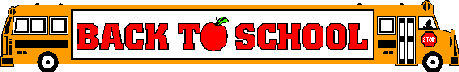 Proud to be…Part of SBJCDear Parents/Guardians, Teachers and Staff:Welcome back to school!Please fill out the form below so we may keep you up to date concerning fundraisers and PTO events.  Return it to school (PTO- Lodi) or send an email (sbjcpto@yahoo.com) to Liz Forte.  PTO participates in BOXTOPS4Education-the program is now online. Download app today. Receipts need to be scanned and submitted within two weeks of shopping date.  Find information at www.boxtops4education.com/How-To-Earn.  No dues are collected, but donations and help are appreciated.Thank you so very much,SBJC- PTOName of Parent/Guardian ______________________________Student_______________Name of Teacher____________________________ Campus ________________________Phone Numbers: HOME__________________________ CELL______________ ____________________   E-Mail Address: __________________________________________                           ___ _             I prefer to be contacted by:      home phone         cell          e-mail